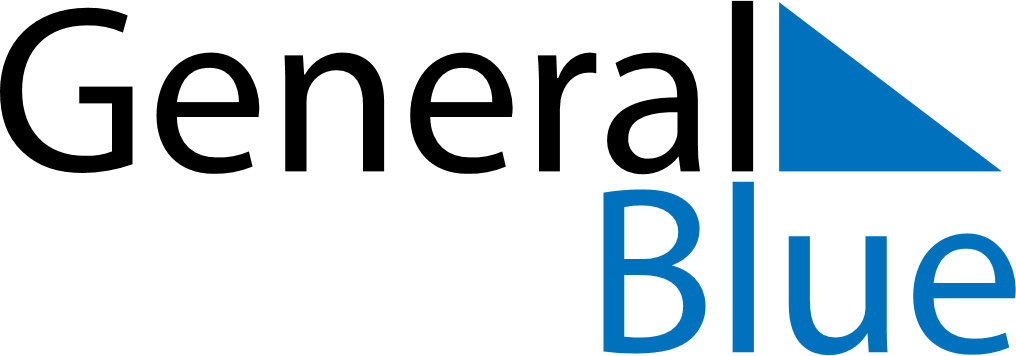 June 2024June 2024June 2024June 2024June 2024June 2024June 2024Quan GJuc Thinh, GJong Thap Province, VietnamQuan GJuc Thinh, GJong Thap Province, VietnamQuan GJuc Thinh, GJong Thap Province, VietnamQuan GJuc Thinh, GJong Thap Province, VietnamQuan GJuc Thinh, GJong Thap Province, VietnamQuan GJuc Thinh, GJong Thap Province, VietnamQuan GJuc Thinh, GJong Thap Province, VietnamSundayMondayMondayTuesdayWednesdayThursdayFridaySaturday1Sunrise: 5:34 AMSunset: 6:15 PMDaylight: 12 hours and 41 minutes.23345678Sunrise: 5:34 AMSunset: 6:15 PMDaylight: 12 hours and 41 minutes.Sunrise: 5:34 AMSunset: 6:16 PMDaylight: 12 hours and 41 minutes.Sunrise: 5:34 AMSunset: 6:16 PMDaylight: 12 hours and 41 minutes.Sunrise: 5:34 AMSunset: 6:16 PMDaylight: 12 hours and 41 minutes.Sunrise: 5:34 AMSunset: 6:16 PMDaylight: 12 hours and 42 minutes.Sunrise: 5:34 AMSunset: 6:16 PMDaylight: 12 hours and 42 minutes.Sunrise: 5:34 AMSunset: 6:17 PMDaylight: 12 hours and 42 minutes.Sunrise: 5:34 AMSunset: 6:17 PMDaylight: 12 hours and 42 minutes.910101112131415Sunrise: 5:34 AMSunset: 6:17 PMDaylight: 12 hours and 42 minutes.Sunrise: 5:35 AMSunset: 6:17 PMDaylight: 12 hours and 42 minutes.Sunrise: 5:35 AMSunset: 6:17 PMDaylight: 12 hours and 42 minutes.Sunrise: 5:35 AMSunset: 6:18 PMDaylight: 12 hours and 42 minutes.Sunrise: 5:35 AMSunset: 6:18 PMDaylight: 12 hours and 43 minutes.Sunrise: 5:35 AMSunset: 6:18 PMDaylight: 12 hours and 43 minutes.Sunrise: 5:35 AMSunset: 6:19 PMDaylight: 12 hours and 43 minutes.Sunrise: 5:35 AMSunset: 6:19 PMDaylight: 12 hours and 43 minutes.1617171819202122Sunrise: 5:36 AMSunset: 6:19 PMDaylight: 12 hours and 43 minutes.Sunrise: 5:36 AMSunset: 6:19 PMDaylight: 12 hours and 43 minutes.Sunrise: 5:36 AMSunset: 6:19 PMDaylight: 12 hours and 43 minutes.Sunrise: 5:36 AMSunset: 6:19 PMDaylight: 12 hours and 43 minutes.Sunrise: 5:36 AMSunset: 6:20 PMDaylight: 12 hours and 43 minutes.Sunrise: 5:36 AMSunset: 6:20 PMDaylight: 12 hours and 43 minutes.Sunrise: 5:37 AMSunset: 6:20 PMDaylight: 12 hours and 43 minutes.Sunrise: 5:37 AMSunset: 6:20 PMDaylight: 12 hours and 43 minutes.2324242526272829Sunrise: 5:37 AMSunset: 6:21 PMDaylight: 12 hours and 43 minutes.Sunrise: 5:37 AMSunset: 6:21 PMDaylight: 12 hours and 43 minutes.Sunrise: 5:37 AMSunset: 6:21 PMDaylight: 12 hours and 43 minutes.Sunrise: 5:37 AMSunset: 6:21 PMDaylight: 12 hours and 43 minutes.Sunrise: 5:38 AMSunset: 6:21 PMDaylight: 12 hours and 43 minutes.Sunrise: 5:38 AMSunset: 6:21 PMDaylight: 12 hours and 43 minutes.Sunrise: 5:38 AMSunset: 6:21 PMDaylight: 12 hours and 43 minutes.Sunrise: 5:38 AMSunset: 6:22 PMDaylight: 12 hours and 43 minutes.30Sunrise: 5:39 AMSunset: 6:22 PMDaylight: 12 hours and 43 minutes.